Registration Form 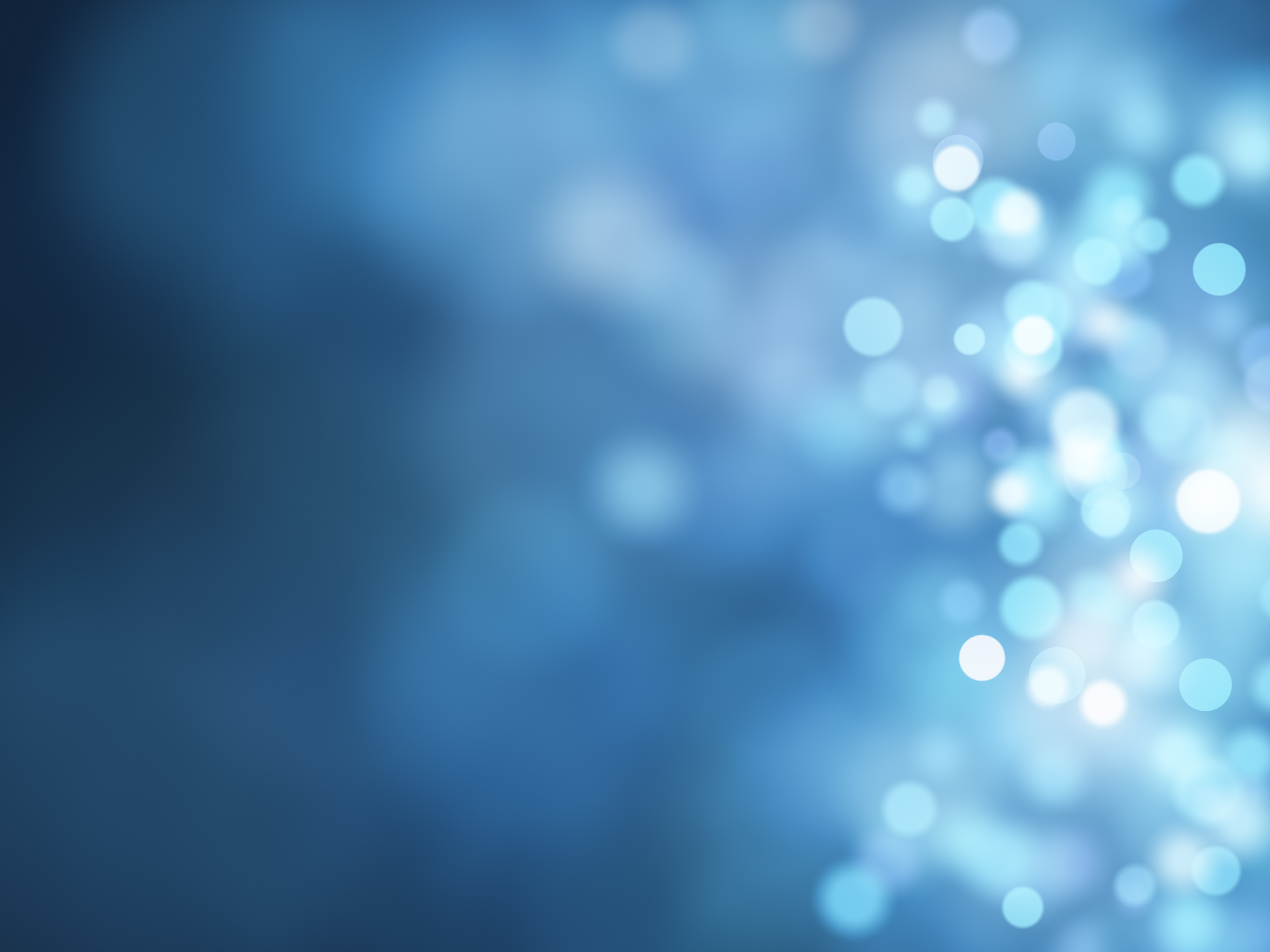 (Confidential)Please fill out and email to ingrid@homeopathe.ca before your consultation. Do not print if possible. PLEASE SIGN on last pages. If you are completing the form for your child, make sure he/she participates in answering the questions, if old enough. If vaccinated, please bring vaccination card or email copies. Any favourite teddy is welcome.For health tips and invites sign up to my mailing list (rare emails) at the bottom of my website home page HOMEOPATHE.ca. Follow my Facebook page Ingrid Homeopathe, and Instagram Ingrid Schutt Homeopath.Add my email address to your contacts to avoid my messages being directed to your spam/junk mail box.* Please remember as precisely as possible when the symptoms appeared.For vaccinated children, please show vaccination card.***This section is very important. Write the year and month, if possible, you would have suffered from the following conditions, call your pharmacist or doctor, if necessary, to trace the exact dates.Do not just check with an X, but withe the year.The onset of first symptoms is more important than the date of diagnosis.Have you gained or lost much weight?Yes     No          How many pounds?How many :Pregnancies :			Children :			Abortions :Check the diseases that have affected your relativesFamily Health HistoryWhen was your last complete medical examination?Are you under the care of a medical doctor?Name of doctor: 						For what illness?Were you ever been treated by a homeopath?Name of Homeopath:						2nd part of registration form
IMPORTANT!How long have you been suffering from your symptoms? When did each symptom begin? Year, month? As precisely you can remember. About your symptoms
To the best of your knowledge, how did they first appear ? What were the main events in your life BEFORE the first symptoms? (Days, weeks, a month or two) Stress ? Medication? Changes in your life?Please describe how the symptoms first appeared ? (What did it feel like or look like ? Sensations ? Pain ? Always same side of body ? Does it come with body cold or heat? Anything else?)What makes your symptoms worse or better ?(What do you do to soothe the pain ? What can trigger the symptoms ? Time, type of food or situations will make it worse ?)Have you noticed a singular state of mind the symptoms will put you in ? Mood ? Lassitude ? Anxiety?Other details about your symptoms ? Any changes in your appetite, your food cravings or aversion since ? Are you more sensitive to certain weather since ? Any changes in your sleep since the onset of symptoms? Food & AppetiteWhat are your INTENSE food cravings ? (Healthy or not.)  What is your very favorite food you can’t do without ? How intense is your craving ? Every day ?Anything you FREQUENTLY want to add to your food ?(Hot spices, vinegar, lemon, salt, pepper, sugar, ketchup?)Any food AVERSIONS ? Major dislikes, you just could not have. Any food allergies ? You may enjoy the taste but it does not agree with you ? Digestive reaction, fatigue or else ?How is your appetite ? Are you hungry or not hungry at all at specific hours? No breakfast? Hungry at night? Any preference to food temperature ?Drinks & ThirstHow is your thirst ? Day, night ?Any beverage preferences or aversions ? Carbonated? Any temperature preferences or aversions ? Warm, icy cold, room temperature ?DigestionHow is your digestion ?How are your stools and urine ?(Stools too frequent or rare, hard or soft, painful transit?)ClimatWhat climate are you sensitive to, if any ? What temperature do you strongly enjoy or dislike ? (Seasons, thunder, rain, heat, cold, damp?)Body TemperatureWhat is your body temperature like (Are you very cold, do you suffer from heat, excessive sweating?)At what time of day or night? In which part of the body?Since when? Menstrual Cycle (current or past)Age of first menstruation ?About your cycle ? Pain, regularity ? PMS? What are you sensitive to during PMS ?SleepHow is your sleep ?How easy is it for you to fall asleep ? Around what time ?Do you feel refreshed in the morning?What do you need to sleep well ? (Windows opened even in winter, cold or warmth, covered or uncovered, a fan, noise or complete silence, a specific position ? What is recurring ? Fears ? Thoughts?)Any favorite position ? Sleep walking, talking, laughing ? Anything else about your sleep ?Dreams What are or were the recurring dreams, or the one or two striking dreams you remember? Do you always remember of forget your dreams ? Have you noticed a higher or lower energy cycle during the day?EmotionsWhat are the movies, books, shows, recurring themes that touch you strongly, to tears, or that you avoid watching? At any time in your life, what movie or scene has moved you to tears?*** If you can, take the time before the consultation to watch again the movies that have affected you. What are you emotionally upset about? What are you sensitive? What kind of event can totally upset or change your state of mind in a day? What can make you cry, make you angry, impatient, or. any other strong emotion?What emotions do you experience frequently?(Anger, sorrow, fear, despair, intense joy, worry, humiliation, anxiety…?)What have been the most significant events in your life?Happy or difficult events. Could you describe them?FEARSWhat scares you, causes great sudden fear ? Any phobias? Irrational fear even, that is not be related to a life experience ?Thank you for taking the time to answer the questions.Please read to the end and sign both the cancellation policy and registration form.*** IMPORTANT Read and sign 2 timesBefore the consultation- Ladies: Please mention during the consultation if you are consulting just before or during your period, as the way you take the remedy may vary.- Online consultations, make sure you are alone, in a quiet place. Wear earphones, if possible, to prevent the echo. Cancellation PolicyShould you need to cancel an appointment, you are asked to give a 24 hour notice so that your place can be offered to someone else. Without a 24 hour notice, you will be asked to pay for the consultation.Online consultations should be paid 48 hours in advance. They can be refunded or postponed prior consultation, with a 24 hour notice.* I have read and understood Ingrid Schutt's appointment cancellation policy.Signature : ______________________________________Taking the remedyThroughout your homeopathic treatment, while taking the remedies, from one consultation to the next, and until your state of equilibrium is well reinforced, it is important to avoid any contact (food, herbal tea, cream, ointment, essential oil, chewing gum, toothpaste...) with peppermint, menthol, camphor and eucalyptus which can antidote the remedies and eliminate their effect.  Use a mint-free toothpaste throughout the treatment, at least until our next meeting, and possibly for a month or two after your symptoms have completely disappeared. THEN NO MINT, no EUCALYPTUS or CAMPHOR. I cannot repeat this enough. So many patients think their remedy is not working when they eat mints or gum every day. Natural Health Food stores sell excellent anise or cinnamon toothpaste. If you go to a spa and smell the eucalyptus essential oils, tell me so you can take another dose in case the healing effect of your remedy stops. These products are strong ANTIDOTES that can totally cancel the healing effect of your remedy, as long as the remedy is still taking its course and as long as your body has not fully and strongly recovered. It may be a month or two after your symptoms have fully disappeared. I can not repeat this enough. Many patients think the remedy doesn’t do anything while they actually eat peppermint gum every day and cancel their remedy. So NO COFFEE, NO MINT, NO CAMPHOR, NO EUCALYPTUS for at least a month of two after your symptoms have gone. Avoid alcohol in the first 24 hours and cannabis (CBD and THC) during the treatment.—The goal of the consultation is to determine which remedy is best suited for you, to balance your vital energy and strengthen your body’s defence mechanism. How many granules should I take?If I tell you to buy a 200 K remedy (see my website HOMEOPATHE.ca about doses and remedies) make sure the number is 200 and no different. There are no equivalences. This means 9 CH is not the same as 200 K.Should I tell you to take one dose, it is 2 or 3 granules. The exact number of granules is not as important as how often you will take them. It is the contact with the nanoparticles of the remedy that is an electromagnetic message to your body. So 2 or three or 50 granules is the same. But if I tell you to take it just once, make sure you do not take it any more than indicated. I will tell you if you need to repeat the dose between consultations. So unless I indicate to take another dose, just take the one single dose and put the tube away. One single dose does NOT mean one dose a day, unless I precisely tell you so. Should you need more than one dose, I will tell you precisely how often to take the remedy.How should I take the remedy? Put the granules in the bottle cap and not in your hand. And directly from the cap to your mouth, without allowing the cap to touch your mouth.New-born, 6 months and under, dilute a dose in about 50 ml of pure water and shake vigorously for about 30 seconds. Each drop or tea spoon you give baby is one dose. Again, it is the single contact of the water with the mouth that is the dose. Not the number of drops. So do not repeat the dose uselessly.Once the remedy is takenPlease write down your reactions to the remedyBetween two consultations, please write down your reactions to the remedy, your dreams, significant events that took place and may have triggered physical or emotional reactions. The homeopathic treatment is a team work in which you play a central role. Your answers to my questions and your reactions help me understand the best suited remedy for you.Balance and healing processAfter taking a homeopathic remedy, you may experience what we call a « healing process » in which your body slightly emphasizes the present symptoms or some very old symptoms you’ve had in the past. This process is normal and temporary. It simply shows your body is reacting to the remedy very positively. Just write down your reactions and email me if you have questions.Additional informationAbout healthy nutrition. Back to Basics.Since the age of 15, I have opted for a vegetarian, then vegan, then Plant Based Whole Food diet.This diet has proven its ability to maintain a maximum state of health and balance and to prevent or help cure the most common chronic diseases in our society. I have seen through my years of practice how much this diet has changed the lives of my patients who have adopted it and helped them maintain the balance they gained with homeopathy. If you are interested in making changes to your diet, I suggest that you watch the following documentaries, which you will surely find online, in order to be well informed and enlightened about the science of nutrition. Forks Over KnivesThe Game Changers Food ChoicesWhat The HealthThe Montreal Vegetarian Association also offers great support.https://vegemontreal.org/On the NutritionFacts.org website, you will find a lot of videos and scientific articles on nutrition that are very well explained by Dr. Greger. Enter any topic you are interested in in the search icon and find the scientific articles published on the subject.Between consultations, please contact me by email. No texting, no messenger, or any other application. Email me only please. Do not hesitate to email me again, should you not receive any answer within 24-48 hours. Do mention if you urgently expect an answer in the email subject.I look forward to meeting you for a consultation online or in Montreal.Ingrid SchuttCONSULTATION PREREQUISITEThe client :1. testifies that he has required the services of the naturopath on his own free willand that he has done so without having been pressured;2. recognizes that he is responsible of using the medical vocabulary thatshe/he uses and that he cannot impute the responsibility on the naturopath,even if the naturopath uses these terms for explanation purposes;3. is aware that he cannot ask the naturopath to perform any medical act orgive a diagnostic reserved to allopathic medicine practitioners, nor that he will incite the therapist to do so;4. acknowledges that the naturopath, did not, at any time, suggest that the clientdiscontinue use of his prescribed allopathic medicine;5. recognizes that he has presented himself under his real name, in goodfaith and for no other reason than the real one of naturopathic care;6. has given information regarding his private file. Following the adoptionof the Personal Information Protection and Electronic Documents Act (PIPEDA), and unless otherwise instructed by yourself, we shall consider that you consent to our keeping in a file, all information you have already given or may give us, orally or in writing. We shall also consider, unless otherwise instructed by yourself by registered mail, that your consent will be valid for a period of five (5) years;7. recognizes that the receipt issued by the therapist is emitted strictly in theintention of acknowledgement of receipt of sums paid for services rendered.The use of this receipt, for any given purpose, including, without limitation, thereimbursement of this amount by anyone, including an insurance company,remains the entire and exclusive responsibility of the client, the therapist not being involved or having any knowledge in any way about the admissibility or the non-admissibility of this receipt for any purpose.The client acknowledges that he has honestly and lawfully introduced himself and for no other purpose than true health care.The client by his signature, testifies to the knowledge and comprehension ofthe content of the above and accepts to comply to these rules. I have read and understood the general information about consultation and taking remedies and the consultation prerequisite. Signature : ______________________________________Name of parents if under 18:Name of parents if under 18:Name and Family name:Name and Family name:Occupation:Occupation:Birth date: Age:Address:Address:City:Country:ZIP/Area Code:ZIP/Area Code:Home Phone:Office Phone:Cell Phone:Cell Phone:Email:Email:SKYPE ID: (please send me an invitation before the consultation)SKYPE ID: (please send me an invitation before the consultation)Recommended by:Recommended by:REASONS FOR CONSULTATIONSREASONS FOR CONSULTATIONSREASONS FOR CONSULTATIONSHealth issueSince when?* Year?Causes1.2.3.4.MEDICATIONS CURRENTLY BEING TAKENMEDICATIONS CURRENTLY BEING TAKENMEDICATIONS CURRENTLY BEING TAKENMedicationSince?Side effects 1.2.3.4.TREATMENTS OR DIETS CURRENTLY BEING FOLLOWEDTREATMENTS OR DIETS CURRENTLY BEING FOLLOWEDTREATMENTS OR DIETS CURRENTLY BEING FOLLOWEDTreatment or DietSince?Results1.2.3.4.VACCINES RECEIVEDVACCINES RECEIVEDVACCINES RECEIVEDVaccinesDateSide effects 1.2.3.4.SURGERIESSURGERIESSURGERIESSurgeriesWhen?Complications?1.2.3.MAJOR INJURIESMAJOR INJURIESMAJOR INJURIESMajor injuriesWhen?Long term complications1.2.3.Year/monthYear/monthYear/monthYear/monthAbscessDiabetesLeukaemiaSinusitisAbortion/miscarriageEmphysemaMalariaSkin DiseaseAlcoholismEndométriosisMenopauseSyphillisAllergiesEpilepsyMeaslesThroat infection/TonsilitisAnemiaFluMononucleosisTyphoidArthritisGallbladder stonesMumpsTuberculosisAsthmaGonorrheaOtitisVaginitis/Yeast infectionBoulimiaGoutParasitesWartsBronchitisHay feverPleuresyYellow feverCancerHeart diseasePneumoniaZonaChickenpoxHepatitisProstatitisOthers?CondylomatasHerpes (genital)Rhumatism/articularCough/Whooping coughHerpès (fever blister)RubellaCystitisInfarctusSTDsDepressionKidney/Bladder DiseaseScarlet feverANTIBIOTICS in a prolonged or repetitive wayANTIBIOTICS in a prolonged or repetitive wayWhen?Causes1.2.3.EXERCISESEXERCISESExercisesFrequency1.2.3.USEUSESubstancesDaily or weekly intakeTabaccoTeaCoffeeAlcoholDrugsXXXXAlcoholismDepressionHeart DiseaseSyphillisAllergiesDiabetesSkin DiseaseMental illnessArthritisEpilepsyParalysisTuberculosisAsthmaGonorrheaPneumoniaOthers?CancerGoutHay FeverFamily MemberAge if aliveAge when passed awayMain illnessesMotherFatherSistersBrothersMaternal Grand-motherMaternal Grand-fatherPaternal Grand-motherPaternal grand-fatherUncles and Aunts if major diseaseILLNESSTREATEMENTSRESULTSILLNESSHomeopathic TREATMENTSRESULTSMOVIES, SHOWS or BOOKSWhat scene particularly moved me1. 2.3.4.IN BRIEFIN BRIEFIN BRIEFTo checkBEFORE CONSULTATIONOnline consultationBe sure to be aloneBEFORE CONSULTATIONOnline consultationQuiet roomBEFORE CONSULTATIONOnline consultationEarphones to prevent echoBEFORE CONSULTATIONPeriodsIf you are menstruated before or during the consultation, say soTAKING THE REMEDYAVOID herbal tea, cream, ointment, essential oil, chewing gum, toothpasteX   PeppermintTAKING THE REMEDYAVOID herbal tea, cream, ointment, essential oil, chewing gum, toothpasteX   MentholTAKING THE REMEDYAVOID herbal tea, cream, ointment, essential oil, chewing gum, toothpasteX   CamphorTAKING THE REMEDYAVOID herbal tea, cream, ointment, essential oil, chewing gum, toothpasteX   EucalyptusTAKING THE REMEDYAVOID herbal tea, cream, ointment, essential oil, chewing gum, toothpasteX   CoffeeTAKING THE REMEDYAVOID herbal tea, cream, ointment, essential oil, chewing gum, toothpasteX   Alcohol (the first 48 hours after taking the remedy)TAKING THE REMEDYAVOID herbal tea, cream, ointment, essential oil, chewing gum, toothpasteX   Cannabis (CBD and THC)TAKING THE REMEDYDose2-3 granules = 1 doseTAKING THE REMEDYHow?Put the granules in the bottle cap , and not in your handTAKING THE REMEDYHow?For babies under 6 months of age:Dilute the granules in approximately 50 ml of pure water, spring water Shake vigorously for 30 secondsGive a few drops for one dose. ONCE THE REMEDY IS TAKENPlease write down in a notebookReactions to the remedy (return of old symptoms or others)ONCE THE REMEDY IS TAKENPlease write down in a notebookDreamsONCE THE REMEDY IS TAKENPlease write down in a notebookKey events that affect youONCE THE REMEDY IS TAKENAnother dose?If only one dose indicated, put the tube away 